National LGPS Framework for Investment Management Consultancy Services – Option Form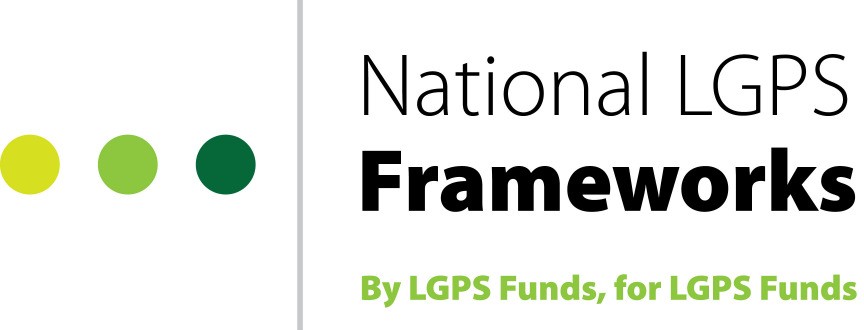 Please complete either Option 1 or Option 2 below, then return this form to:NationalLGPSFrameworks@norfolk.gov.uk 